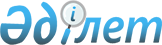 Об утверждении государственного образовательного заказа на дошкольное воспитание и обучение, размера родительской платы на 2019 год
					
			Утративший силу
			
			
		
					Постановление акимата Меркенского района Жамбылской области от 24 апреля 2019 года № 129. Зарегистрировано Департаментом юстиции Жамбылской области 24 апреля 2019 года № 4206. Утратило силу постановлением акимата Меркенского района Жамбылской области от 25 июля 2019 года № 266
      Сноска. Утратило силу постановлением акимата Меркенского района Жамбылской области от 25.07.2019 № 266 (вводится в действие по истечении десяти календарных дней после дня его первого официального опубликования).

      Примечание РЦПИ.

      В тексте документа сохранена пунктуация и орфография оригинала.
      В соответствии со статьями 31, 37 Закона Республики Казахстан "О местном государственном управлении и самоуправлении в Республике Казахстан" от 23 января 2001 года и подпунктом 8-1) пункта 4 статьи 6 Закона Республики Казахстан "Об образовании" от 27 июля 2007 года акимат Меркенского района ПОСТАНОВЛЯЕТ:
      1. Утвердить государственный образовательный заказ на дошкольное воспитание и обучение, размера родительской платы на 2019 год в Меркенском районе согласно приложению.
      2. Коммунальному государственному учреждению "Отдел экономики и бюджетного планирования акимата Меркенского района" в установленном законодательством порядке обеспечить государственную регистрацию настоящего постановления в органах юстиции.
      3. Контроль за исполнением настоящего постановления возложить на заместителя акима Меркенского района Сулейменова Мейіржана Шакманулы.
      4. Настоящее постановление вступает в силу со дня государственной регистрации в органах юстиции и вводится в действие по истечении десяти календарных дней после дня его первого официального опубликования. Государственный образовательный заказ на дошкольное воспитание и обучение, размер родительской платы на 2019 год
					© 2012. РГП на ПХВ «Институт законодательства и правовой информации Республики Казахстан» Министерства юстиции Республики Казахстан
				
      Аким района 

М. Умирбек
Приложение к постановлению
акимата Меркенского района
№ от "__" апреля 2019 года
Наименование
Государственный образовательный заказ на дошкольное воспитание и обучение
Государственный образовательный заказ на дошкольное воспитание и обучение
Размер родительской платы в месяц (тенге)
Наименование
Количество воспитаников
Средняя стоимость расходов на одного воспитаника
Размер родительской платы в месяц (тенге)
Государственные дошкольные организации
Государственные дошкольные организации
Государственные дошкольные организации
Государственные дошкольные организации
Государственные дошкольные организации
Миницентры 
Миницентры 
600
19354
6500
Государственные дошкольные организации
Государственные дошкольные организации
Государственные дошкольные организации
Государственные дошкольные организации
Государственные дошкольные организации
1
Государственное коммунальное казенное предприятие "Ясли-сад "Айым" Жамбылского сельского округа Меркенского района, Жамбылской области"
140
25500
6500
2
Государственное коммунальное казенное предприятие "Ясли-сад "Балдаурен" Меркенского сельского округа Меркенского района, Жамбылской области"
280
25500
6500
3
Государственное коммунальное казенное предприятие "Ясли-сад "Балдырган" Меркенского сельского округа Меркенского района, Жамбылской области"
140
25500
6500
4
Государственное коммунальное казенное предприятие "Ясли-сад "Бобек" Акаралского сельского округа Меркенского района, Жамбылской области"
140
25500
6500
5
Государственное коммунальное казенное предприятие "Ясли-сад "Балбобек" Андас батырского сельского округа Меркенского района, Жамбылской области"
140
25500
6500
6
Государственное коммунальное казенное предприятие "Ясли-сад "Балапан" Суратского сельского округа Меркенского района, Жамбылской области"
75
25500
6500
7
Государственное коммунальное казенное предприятие "Ясли-сад "Ертостик" Жамбылского сельского округа Меркенского района, Жамбылской области"
280
25500
6500
8
Государственное коммунальное казенное предприятие "Ясли-сад "Нуршуак" Сарымолдаевского сельского округа Меркенского района, Жамбылской области"
140
25500
6500
9
Государственное коммунальное казенное предприятие "Ясли-сад "Таншолпан" Сарымолдаевского сельского округа Меркенского района, Жамбылской области"
240
25500
6500
10
Государственное коммунальное казенное предприятие "Ясли-сад "Арайлы" Таттинского сельского округа Меркенского района, Жамбылской области"
47
34669
6500
11
Государственное коммунальное казенное предприятие "Ясли-сад "Айбобек" Жанатоганского сельского округа Меркенского района, Жамбылской области"
40
34669
6500
12
Государственное коммунальное казенное предприятие "Ясли-сад "Ак бота" Ойталского сельского округа Меркенского района, Жамбылской области"
70
34669
6500
13
Государственное коммунальное казенное предприятие "Ясли-сад "Бульдиршин" Акерменского сельского округа Меркенского района, Жамбылской области"
30
34669
6500
14
Государственное коммунальное казенное предприятие "Ясли-сад "Карлыгаш" Меркенского сельского округа Меркенского района, Жамбылской области"
90
25500
6500
15
Государственное коммунальное казенное предприятие "Ясли-сад "Балауса" Меркенского сельского округа Меркенского района, Жамбылской области"
180
25500
6500
16
Государственное коммунальное казенное предприятие "Ясли-сад санаторный" Меркенского сельского округа Меркенского района, Жамбылской области"
40
68858
0
Частные дошкольные организации
Частные дошкольные организации
Частные дошкольные организации
Частные дошкольные организации
Частные дошкольные организации
17
Товарищество с ограниченной ответственностью "Айдана -Аида"
230
25500
6500
18
Товарищество с ограниченной ответственностью "Меркилик Амиржан"
75
25500
6500
19
Товарищество с ограниченной ответственностью "Детский сад Ботакөз"
150
25500
6500
20
Товарищество с ограниченной ответственностью "Детский сад "Қаршыға"
75
25500
6500
21
Товарищество с ограниченной ответственностью "Детский сад" Когершин"
75
25500
6500
22
Товарищество с ограниченной ответственностью "Куншуак-Е"
100
25500
6500
23
Товарищество с ограниченной ответственностью "Ясли-сад" Шахнұр"
75
25500
6500
24
Товарищество с ограниченной ответственностью "Bal-bala Merke"
75
25500
6500
25
Товарищество с ограниченной ответственностью "Moldir Merke"
150
25500
6500
26
Товарищество с ограниченной ответственностью "Детский сад Ерсұлтан"
75
25500
6500